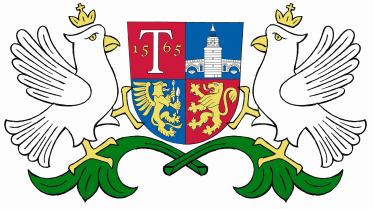 ОБЩИНА  ТРЯВНАЗ А П О В Е Д№                 2019 г.	На основание чл.44, ал.2 от Закона за местното самоуправление и местната администрация, във връзка с  чл.24а, ал.5 от Закона за собствеността и ползването на земеделските земи,  чл.29, ал.2  чл.88, ал.1 и ал.2 от Наредбата за реда на придобиване, управление и разпореждане с общинско имущество, Решение № 86 от 23.05.2019 година  на общински съвет- ТрявнаНАРЕЖДАМ:І. Откривам процедура за провеждане на  публичен  търг с явно наддаване за  отдаване под наем, за срок от три стопански години  на имот  от ОПФ - земи по чл.19 от ЗСПЗЗ,  както следва:Имот с идентификатор № 68823.96.11 – в местността „СВ-БОЙНОВО”, в землището на с. Станчов хан, с площ 13 653 кв.м, начин на трайно ползване – нива, земя по чл. 19 от ЗСПЗЗ, категория на земята при неполивни  условия 9 / девета /, при граници и съседи: 68823.96.12; 68823.35.181; 68823.96.10; 68823.96.16  скица  на  имота № 15-314845-09.04.2019 година.Търгът да се проведе при следните условия:1. Начална тръжна годишна наемна цена: 134 лева; 2.  Стъпка на наддаване в размер на:  13. 00  лева; 3. Тръжната  документация, която е на стойност 50.00 лева без ДДС за търга се закупува от стая №102 в Община Трявна, всеки работен ден до 17.00 часа на 05.07.2018г. срещу квитанция за внесена сума от касата на Общината. 4. Депозит за участие в търга – трикратния размер на началната годишна тръжна наемна цена в размер на 402 лева се внася в стая № 307 на Общината  или по банкова сметка: БАНКА ДСК АД – ОБЩИНА ТРЯВНА; IBAN: BG81STSA93003304591237, BIC: STSABGSF  до 16.30 часа на 09.07.2018г. включително.5. Публичният търг ще се проведе на 12.07.2019г. от 14.00ч. в зала № 403 в  сградата на Община Трявна.II. Общи условия за търга        1. Наемната цена се актуализира с изтичането на всяка стопанска година, след влизане на договора в сила, с натрупания за периода общ индекс на потребителските цени, обявен на Интернет страницата на Националния статистически институт и при промяна на тарифата за определяне на началния / минимален размер на годишния наем и аренда за декар площ при предоставяне на земеделски земи, общинска собственост, под  наем и аренда /в лева/.2. Имотът да се ползва за земеделски нужди, паша на животни, косене и подържане на земята в добро екологично състояние.3. Всички разходи свързани с ползването на имота са за сметка на наемателя.  4. Оглед на имота, всеки работен ден от 10.00 до 12.00 часа, след закупуване на тръжна документация.5. Участниците  в публичния  търг  представят на комисията за провеждане на съответната процедура, поставени в запечатани, непрозрачен  плик  необходимите документи, посочени в тръжните  документации в деня и часа на провеждане на публичния търг. Върху плика се отбелязва името на участника, адрес за кореспонденция, телефон, е – mail  и наименованието на предмета на търга.6. Търгът  ще се проведе по реда на Наредбата за реда на придобиване, управление и разпореждане с общинско имущество.ІII. Утвърждавам тръжната  документация, включваща:Заявление  за участие  (по образец);Заповед за откриване на процедура за провеждане на публичен  търг с явно наддаване;Решение № 86  /17.05.2018 г. на ОБС- Трявна;Скица на поземления имот;Извадка от Наредбата за реда на придобиване, управление и разпореждане с общинско имущество за условията за провеждане на публичен търг с явно наддаване;Списък на изискуемите документи за участие;Декларация за извършен оглед на имота (по образец);Декларация за запознаване с условията за провеждане на публичния търг с явно наддаване (по образец);Декларация  за обработка на лични данни (по образец);Декларация, че кандидатът  не е обявен в несъстоятелност, в производство за обявяване в несъстоятелност или се намира  в ликвидация  (по образец).IV. Изискуеми документи:1. Участника в съответния  публичният  търг  предоставя на комисията в деня и часа за провеждане на съответната процедура, поставени в запечатан, непрозрачен плик следните  документи. 1.1. Заявление за участие в търга (по образец);1.2. Декларация за извършен оглед на имота (по образец).1.3. Декларация за запознаване с условията за провеждане на публичен търг с явно наддаване (по образец).1.4. Декларация  за обработка на лични данни (по образец);1.5. Документ за внесен депозит.1.6. Документ за внесена сума за закупена тръжна документация.1.7.Удостоверение от НАП, че физическото или юридическото лице, няма задължения към държавата, по смисъла на чл.162, ал.2 от Данъчно-осигурителния процесуален кодекс (ДОПК), установени с влязъл в сила акт на компетентен орган за публично вземане, освен ако е допуснато разсрочване или отсрочване на задълженията.1.8. Нотариално заверено пълномощно за участие в публичния търг (при участие на пълномощник).1.9. Посочен ЕИК/БУЛСТАТ, съгласно чл. 23, ал. 4 от ЗТР, когато кандидатът е физическо или юридическо лице, регистрирано по Търговския закон или ЗЮЛНЦ (оригинал или заверено копие). 1.10. Удостоверение за актуално състояние в оригинал или заверен от страна препис за юридически лица регистрирани по ЗЮЛНЦ.1.11. Декларация, че кандидатът не е обявен в несъстоятелност, в производство за обявяване в несъстоятелност или се намира в ликвидация (когато кандидатът е физическо или юридическо лице, регистрирано по Търговския закон или по ЗЮЛНЦ) (по образец);ВАЖНО:Документа  по т. ІV.1.7, трябва да е с дата на издаване, предшестваща датата на търга, не повече от 1 месец или да са в срок на тяхната валидност, когато такава е изрично записана в тях. Заверката на верността на копието се извършва с подпис и печат /ако разполага с такъв/ на кандидата. При представяне на заверено копие, кандидатът представя за проверка пред комисията оригинала на съответния документ. V. Не се допускат в процедурата по провеждане на публичните търгове с явно наддаване кандидати, които не са представили някои от изискуемите документи  и / или при наличие на следните обстоятелства:кандидатът е обявен в несъстоятелност или е в открито производство по несъстоятелност - отнася се за лица регистрирани по Търговския закон и по ЗЮЛНЦ;е в производство по ликвидация - отнася се за лица регистрирани по търговския закон и по ЗЮЛНЦ;когато кандидат има парични задължения към държавата, по смисъла на чл. 162, ал. 2 от Данъчно-осигурителния процесуален кодекс (ДОПК), установени с влязъл в сила акт на компетентен орган за публично вземане, освен ако е допуснато разсрочване или отсрочване на задълженията; при наличие на обстоятелствата за отстраняване на участник, посочени в Наредбата за реда на придобиване, управление и разпореждане с общинско имущество; тръжната документация е закупена след обявения срок;Депозита  за участие е  внесен след обявения срок;изискуемите документи не са поставени в запечатан, непрозрачен плик и  / или върху плика не е отбелязано името на участника, адрес за кореспонденция, телефон, е – mail    и наименованието на предмета на търга; не отговарят на други условия, поставени като изискване в процедуратаВНИМАНИЕ:Участник, който не е представил някой от изисканите документи или го е представил, но не във вида, в който се изисква, ще бъде отстранен от участие в процедурата. VІ. При отказ на обявения за спечелил търга участник да сключи договор за наем с община Трявна, внесеният от него депозит остава в полза на Община Трявна и се предлага на втория участник в търга да сключи договор за наем на предложената от него цена. В случай, че втория класиран участник откаже сключване на договор  и неговият депозит остава в полза на Община Трявна и се обявява нов търг.При непровеждане на  търг1  ще се проведе  повторен  търг  при същите условия на 18.07.2018 год. на същото място и час. Документи за участие ще се закупуват до 17.00 часа на 15.07.2018 год. Депозитът ще се внася до 16.30 часа на16.07.2018 год. Препис от заповедта да се връчи на Дирекция СДУР и Дирекция ФСАО за сведение и изпълнение.Настоящата заповед подлежи на публикуване в местен вестник и на интернет страницата на общината. Същата да се обяви на публично място в сградата на общинска администрация.ДОНЧО ЗАХАРИЕВ,Кмет на община Трявна Съгласувал:/ С. Пенчева /Юрисконсулт  на община ТрявнаСъгласувал:  Румяна ЦаневаДиректор Дирекция СДУРИзготвил:Стела МаневаСт.специалист СГС